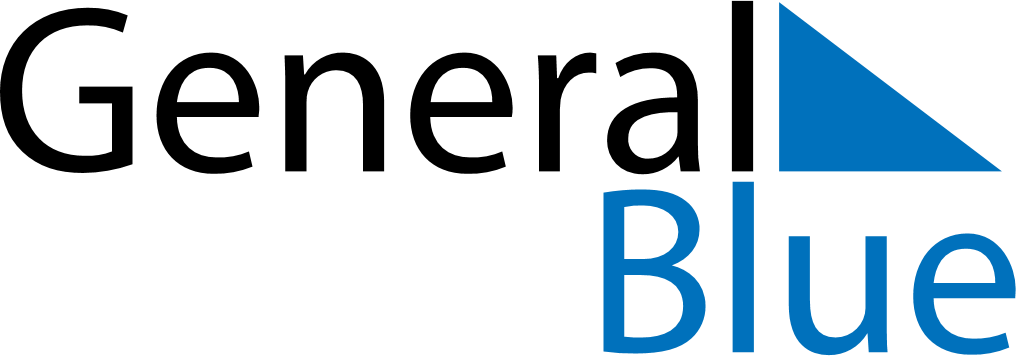 April 2030April 2030April 2030April 2030April 2030April 2030ChinaChinaChinaChinaChinaChinaSundayMondayTuesdayWednesdayThursdayFridaySaturday123456Qingming Festival789101112131415161718192021222324252627282930NOTES